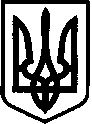 Костянтинівська сільська радаМиколаївського району Миколаївської області_______________________________________________________Р І Ш Е Н Н Я № 4014 липня 2023 року                                           ХХ сесія восьмого скликанняс. Костянтинівка          Про затвердження проєкту землеустрою та надання земельної ділянки у користування на умовахоренди ТОВ «КОМПАНІЯ ЕВЕРЕСТ-АГРО»      Відповідно до пункту 34 частини першої статті 26 Закону України «Про місцеве самоврядування в Україні», згідно ст. 12, 19, 22, 122, 123, 134 Земельного кодексу України, ст. 19, 22, 50 Закону України «Про землеустрій», Закону України “Про оренду землі”, розглянувши клопотання ТОВ «КОМПАНІЯ ЕВЕРЕСТ-АГРО», Костянтинівська сільська рада ВИРІШИЛА:Затвердити проєкт землеустрою та надати Товариству з обмеженою відповідальністю «КОМПАНІЯ ЕВЕРЕСТ-АГРО» земельну ділянку площею 1,5483 га з кадастровим номером 4824882000:08:000:0856 з цільовим призначенням для ведення товарного сільськогосподарського виробництва (обслуговування комплексу будівель та споруд) у користування на умовах оренди із земель комунальної власності, не переданих у власність, або не наданих у користування  в межах території Гур’ївського старостинського округу Костянтинівської сільської ради Миколаївського району  Миколаївської області.Сільському голові Паєнтко А.М. укласти договір оренди землі терміном 7 років та орендною платою в розмірі 12% від нормативної грошової оцінки земельних ділянок.Контроль за виконанням данного рішення покласти на постійну комісію з питань земельних відносин, природокористування, планування території, будівництва, архітектури, охорони пам’яток, історичного середовища, благоустрою, комунальної власності, житлово-комунального господарства, енергозбереження та транспорту (голова постійної комісії – Брижатий Олег Миколайович).Сільський голова                                                                Антон ПАЄНТКО